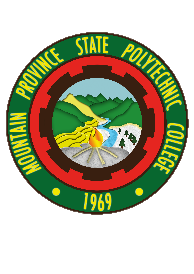 Admission and Office of the RegistrarENROLLMENT FORMSchool of Advanced EducationName of Student:____________________________________________  ID No._____________     Semester:___________		        (Last Name)	        (Given Name)        (Middle Name)		             School Year: ______________ Course:___________ Year: _____ [  ] New     [  ] Old     [  ] Transferee     [  ] Cross Enrollee     [  ] Shifter     [  ] ReturneeFor old students: School Year last attended at MPSPC: ___________________Course: ______________NOTE:  Class codes are required.	          Total Units: ________		--------------------------------------------------------------------------------------------------------------------------(To be filled in by the Registrar Staff)Admission Requirements:For New Students:	Transfer Credential (Undergraduate Studies)		School Last Attended: _________________________________________            Photocopy of Undergraduate Studies ( Alumni of MPSPC)           Good Moral CertificatePSA Birth Certificate (photocopy)	Marriage Certificate (for Married Female students)	Permit to Study (for employed students)For Transferees:Transfer Credential (Graduate Studies)	School Last Attended: _________________________________________	Good Moral CertificatePSA Birth Certificate (photocopy)	Marriage Certificate (for Married Female students)	Permit to Study (for employed students)PERSONAL DATA: (Please fill-out every space provided)Name: ___________________________________________________________Sex:  __________ Civil Status: ____________	        (Last Name)	    (Given Name)		(Middle Name)		             Contact No.: ______________________   Birth Date: ___________________________      Age: _______      Birth Place: _____________________________________  		(Month)   (Date)      (Year)Home Address:________________________________________________________   E-mail Address: ___________________		    Barangay	                   Municipality                           ProvinceNationality: _________________________ Dialect: ______________________ Religion: ______________________________Living w/ Family?	 Are you boarding?        Landlord/lady ___________________Address: ___________________ Occupation: ______________________  Position: ______________________  Agency: ______________________________Government:          Private:         Years of Employment: ________Name of Spouse(if married) ________________________________________ Occupation: _________________________Address: _______________________________________________________   Contact No.: __________________________EDUCATIONAL BACKGROUND:(Do not abbreviate)										School			                 Yr. Graduated	     AddressIntermediate:	______________________________________________     _________     ______________________________Secondary: 	______________________________________________     _________     ______________________________Collegiate: 	______________________________________________     _________     ______________________________	I hereby agree to pay before the end of the semester/summer all fees assessed and that I may not be allowed to enroll the next term without settling my financial and other obligations (i.e. admission requirements); to comply with all the rules and regulations of the Mountain Province State Polytechnic College and those that may be adopted from time and to be dropped or dismissed upon any violation.																										__________________________											    Signature of Student	I also authorize the Admission Office to show and issue a copy of my grades to my parents/ spouse and fellow co-worker.											__________________________											    Signature of StudentApproved By: 												______________________          Graduate School DeanClass CodeCourse NumberSubject DescriptionUnitsProfessorSchedule